Friday 11th January Bournemouth Symphony Orchestra Play Day and Concert Dear Parents, Our orchestra has been invited by Devon Music Service to take part in a Bournemouth Symphony Orchestra Outreach project on Wednesday 30th January.  The orchestra will join young musicians from across the region to rehearse and perform a program of works selected from the BBC Ten pieces repertoire under the baton of a Bournemouth Symphony Orchestra conductor. The event comprises of an afternoon rehearsal and an evening concert where the children will perform what they have learnt.  During the concert members of the Bournemouth Symphony Orchestra will be performing as well as other musicians.  I would like as many children to attend this event as possible please.  What a fabulous opportunity to be inspired and motivated by other musicians!  The event will be taking place at the Great Hall in Exeter University.  Tickets for families and friends to attend the evening performance will be available from Exeter Phoenix at a cost of £3.00 each. We will be travelling to the Great Hall in Exeter by coach leaving school at 12:45pm for a rehearsal that will be from 2pm until 5:30pm.  This will be followed by the concert at 7pm in which parents are invited to attend.   The children will need to makes sure they have their instrument and music in school on that day.  I will ensure the children have a music stand.  The children will need to bring a packed tea to eat in-between the rehearsal and the concert. Your child will need to wear school uniform for this event.  The music that the children are performing for this event is Mozart’s Horn Concerto no. 4, Bizet’s Toreador’s Song from Carmen Suite no. 2 and Edward Grieg’s In the Hall of The Mountain King.  We will be working on these pieces in the children’s instrumental lessons and the first three weeks of orchestra.  If they could look at the music at home as well, this would be really helpful.   If you are likely to attend the concert and therefore take your child home aftwards, please let us know ASAP as we need to know whether we will need a minibus to take the children home as well.  Please fill in and return the form ASAP if you would like your child to be involved in this play day and concert.   Thank you for your support. Yours sincerely Rachel Burrough ………………………………………………………………………………………………………………………………………………………………………  I would like my child ……………………………………………… to perform at The Great Hall in Exeter University at the BSO play day and concert on Wednesday 30th January.  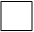 I am planning to go to the concert and will take my child home afterwards. 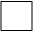 I would like my child to go home on the coach and I will meet them at school. Time to be confirmed nearer to the event. Signed…………………………………………..